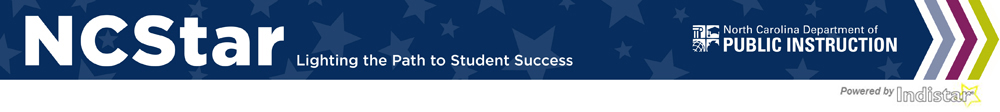 District Alignment to IndicatorsTo complete, please enter each district goal and which indicators your school will be working on to help meet those goals. When complete, upload using the Document Upload feature on your dashboard.[Add to table if more than 5 goals]District GoalIndicator(s) school will implement to help reach this goal1GOAL 1:  Lincoln County Schools will produce career and college ready graduates.2GOAL 2: Lincoln County Schools will have excellent staff, every day to support teaching and learning for all students.3GOAL 3: Students, staff, and parents in Lincoln County will be healthy and responsible.4GOAL 4: Lincoln County Schools will be governed by 21st Century systems.5GOAL 5: Leadership will guide innovation in Lincoln County Schools.